Dagsplanen i Solborg barnehage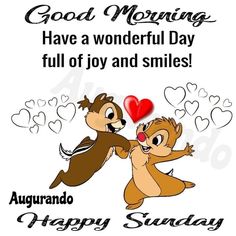 Hvordan jobber personalet i løpet av dagen7.30 barnehagen åpner8.30 frokost10.00 Lek/voksenstyrte aktiviteter/turBleieskift ca. 10.50Samling 11.00Lunsj 11.30 og frukt 13.30Av- og påkledning 12.00 (og ellers når vi skal ut og inn)Vi stenger 16.30 – når barna går hjem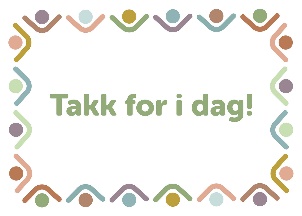 AktivitetBarna leveres i barnehageMålHvert barn skal ha en god start på dagenForeldrene skal føle seg ivaretatt og ha en god avskjed med barnet sitt, og få formidle viktige beskjeder.HvordanPersonalet skal møte barn og foreldre i garderoben, og få barnet inn i lek eller annen aktivitetViktige beskjeder noteres i beskjedbokaAktivitetVi spiser frokost sammenMålEt måltid med god stemning i hyggelige omgivelser 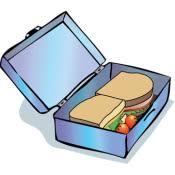 Ro over måltidetBarna skal bli metteHvordanEn voksen sitter sammen med barna når de spiser og legger vekt på å skape en god atmosfære.Vi ser at barnet får i seg nok mat i løpet av måltidet, og at alle som har med frokost setter seg ved bordet.Aktivitet – lek inne uteFrilek inne eller ute på formiddag og ettermiddag 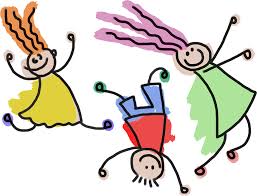 MålGode opplevelser i lek med andre barnUtvikle et godt språk, og en sammensatt kompetanse gjennom lekenBarna skal, gjennom leken, forberede seg på livet i et demokratisk samfunnBarna skal oppleve glede, humor, spenning og engasjementHvordanPersonalet skal legge til rette for et godt lekemiljø og gode vennskapEngasjerte voksne skal delta i, og være med å utvikle lekenPersonalet skal være gode rollemodellerLekeområdene både inne og ute må ha leker og lekeapparater med utfordring til alle barna.Aktivitet - VoksenstyrtVoksenstyrte aktiviteter, lekbassert læringMålLegge til rette for læring innenfor de syv fagområdene.FelleskapPositive opplevelserMestringsgledeGlede og humorHvordanPersonalet skal være beviste på de syv fagområdene fra rammeplanen for barnehagen. Evaluere slik at alle fagområdene er dekket. Ha tydelige mål med aktivitetene.Skape vennskap gjennom gode tilrettelagte aktiviteter, aktiviteter der en må samarbeide mot et mål.Inkludere og se alleDele barna i grupper hvor det tar hensyn til den enkeltes alder, språklige eller sosiale utvikling.Aktivitet - turTur i nærområde eller lengre turer ut av barnehagenMålGi gode turopplevelser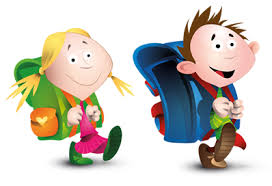 Bli kjent i nærmiljøetOppleve glede ved å utforske naturen Lære å ta vare på naturen og dyr/insekterStyrke språketGi fysiske og sosiale opplevelserHvordanPersonalet skal være motiverende og inspirerendeBruke nærmiljøet som turområde. Legge til rette for varierte turerGi rom for undring sammen med barnet. Vise barna hva en kan gjøre/finne på i naturenSamtale om det vi ser/gjør ute i naturen. Navngi dyr, fugler, insekter og planter en finner i naturen. Ta med bøker på tur.Samtale om hvordan en kan hjelpe til å ta vare på naturenVariere turmiljøet fra ulendt terreng til steder med fysiske utfordringer og mer «stille miljø». Skape miljø for gode sosiale relasjoner og vennskap mellom barnaAktivitetBleieskiftMålFå tørr bleie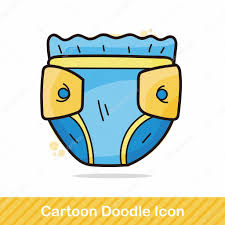 Godt samspill språkstimuleringHvordanSkifter blei på stellerommet. Vi tar hensyn til enkeltbarnet når det trenger ny bleie og hvor ofteVi gjør bleieskiftet til en god opplevelse ved å lytte til hvordan barnet ønsker å gjøre det.Vi benevner kroppsdeler og klær, og har gode samtaler rundt det som opptar barnet.AktivitetVi samler barna, oftest i aldersinndelte grupper. MålSamle barna før lunsj for å bygge opp en rolig stemning som videreføres til måltidetFå en fellesforståelse og innsikt i ulike temaHvordanBarna deles i aldersdelte grupperSamme tema tas opp i de ulike gruppene, men på ulike måter.AktivitetMåltid MålBarna skal oppleve et godt felleskap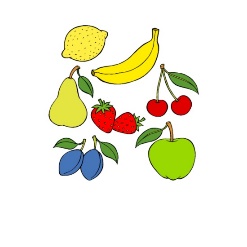 Lære matematikk gjennom borddekking og matlagingOppleve gleden av å tilberede mat og lære sunne matvaner.HvordanVi sitter sammen rundt bordet, både barn og voksne.Vi legger opp til gode samtalerBarna lærer en til en, telling, måling, former, begreper og mengder ved å delta i borddekking og matlaging sammen med personalet.Når barna deltar i matlaging har vi samtaler rundt ulike typer mat, hva som er lurt å spise mye av og hva kroppen trenger mindre av.Vi serverer et variert kostholdAktivitetAv- og påkledning i garderobenMålLære å kle av og på seg selv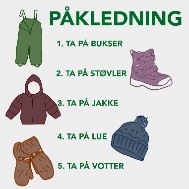 Lære å gi og å motta hjelpLære å vente på tur Gode samtalerBegrepslæringHvordanVi setter av god tid i garderoben slik at alle får mulighet til å prøve selvMotiverer barna til å klare mest mulig selvDet er mange barn som trenger hjelp og en må lære å vente på hjelpPersonalet setter av tid til gode samtaler, og benevner kroppsdeler og klær når de hjelper de minste.AktivitetHenting i barnehagenMålForeldrene skal få beskjed om hva som har skjedd i løpet av dagenAlle skal bli sett av en i personalet når de skal hjemVi skal ivareta de som fremdeles ikke er blitt hentetHvordanPersonalet skal skrive en dagsrapport på tavla i gangenSå langt det lar seg gjøre skal personalet snakke med foreldrene om hva som har skjedd med deres barnViktige beskjeder skal gis til foreldreneVi sier takk for i dag til alle barnaPersonalet må i første omgang ta godt vare på de barna som fremdeles er i barnehagen